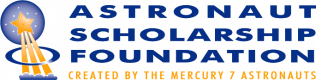 2022 Astronaut Scholar ApplicationSTUDENT INFORMATIONName First Name	           Last NameDate of Birth * Month	   Day	  YearGender *Race *Ethnicity *Cell Phone Number *  Area Code     Phone NumberEmail Address *Nominee mailing address while at university (dorm, APT, room, etc.) *Street AddressStreet Address Line 2City	State /ProvincePostal / Zip CodeEmail Address *Home Address *Street AddressStreet Address Line 2City                                         State /ProvincePostal/ Zip Code                        Country	UNIVERSITY INFORMATIONMajor/Field of Study *STEM Field * 
     (Science, Technology, Engineering, or Mathematics?)  Research Area *Expected graduation date from degree program in effect FALL 2022 *  Month	    Day	   YearFall 2022 Academic Status *     Junior/SeniorWill Be a Full Time Student During the 2022 -2023 Academic Year *     Yes/NoHave met with the Office of Prestigious Awards *     Yes/NoNOMINATING STAFFFaculty Title * Nominating Faculty Name*    First Name	                Last NameNominating Faculty Office Email *   example@example.comNominating Faculty Office Phone Number *   Area Code   Phone NumberDepartment Chair or Director's Name *    First Name	               Last NameDept Chair/Dir Title *PARENT/GUARDIAN CONTACTParent/Guardian Name #1 *   First Name	               Last NameParent/Guardian Phone Number #1*   Area Code   Phone NumberParent/Guardian Email #1 *   example@example.comIs Parent #1 address the same as student home address above? *     Yes/No   Parent #1 Address (if different from student home address provided above) *   Street Address   Street Address Line 2    City	State    Zip CodeParent/Guardian Name # 2    First Name	               Last NameParent/Guardian Phone Number #2   Area Code   Phone NumberParent/Guardian Email #2   example@example.comIs Parent #2 address the same as student home address above?        Yes/No  Parent #2 Address (if different from student home address provided above)   Street Address   Street Address Line 2    City	State    Zip Code  May ASF notify the nominee's parent(s)/guardian(s)? *         Yes/No   REQUIRED APPLICATION ENCLOSURESIs this a scholarship renewal nomination/application? *         Yes/NoEmail *    example@example.comAre you related to faculty/staff on campus? *Yes/NoIf Yes, family member's STEM Department/Academic Program (use N/A if non-applicable)Nominee, if selected, agrees to media release for selection announcements, and related media. *        Agree/DisagreeSubmission Date *     Month	       Day	      Year